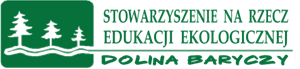 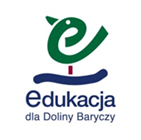 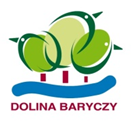 Propozycje tematyczne dla uczestników konkursu:REGIONALNY KONKURS O DOLINIE BARYCZYEDYCJA XXIII„BIORÓŻNORODNOŚĆ”w ramach Wyjątkowych Inicjatyw Edukacyjnych  2020 (WIE IV edycja)Wg Konwencji o różnorodności biologicznej, różnorodność gatunkowa to ,,zróżnicowanie wszystkich żywych organizmów występujących na Ziemi m.in. w ekosystemach lądowych, morskich i innych wodnych, jak też w zespołach ekologicznych, których organizmy te są częścią. Dotyczy to różnorodności wewnątrzgatunkowej i różnorodności na poziomie ekosystemów’’Bioróżnorodność określa liczbę, różnorodność i zmienność organizmów żywych, a także to, w jaki sposób zmieniają się one w czasie i przemieszczają w przestrzeni.Bioróżnorodność jako gwarancja zachowania równowagi biologicznej w Dolinie BaryczyZnaczenie bioróżnorodności dla mieszkańców – jakie korzyści mamy w związku z „bogactwem” przyrodniczym w Dolinie Baryczy (np. produkty lokalne, rozwój turystyki, edukacja, rekreacja, zdrowie itp.)Ochrona środowiska w tym ochrona gatunkowa, rezerwaty przyrody, pomniki przyrody, Park Krajobrazowy Dolina Baryczy, Obszary Natura 2000 jako sposób na zachowanie bioróżnorodności.Las jako środowisko życia – gospodarka leśna a bioróżnorodność (np. jak leśnicy dbają o zróżnicowanie gatunkowe w lasach DB i jakie to ma znaczenie dla zachowania równowagi biologicznej itp)Gospodarka rolna a zmiany gatunkowe roślin i zwierząt (np. jakie działania pomagają zachować bioróżnorodność a jakie ją ograniczają? Itp.)Bioróżnorodność wokół nas: ogrody, parki, teren wokół szkoły (np. jak można zadbać o zachowanie bioróżnorodności? Trawnik czy kolorowa łąka, rodzime gatunki roślin przyjazne ptakom i owadom, domki dla owadów, stare odmiany drzew owocowych itp.)Gatunki inwazyjne  i ich wpływ na bioróżnorodność w DBDbałość o czyste środowisko a zachowanie bioróżnorodności („dzikie” wysypiska śmieci, segregacja odpadów, oszczędzanie wody i energii itp.)Zmiany klimatu a bioróżnorodność (wymieranie gatunków, pojawianie się nowych, susze i anomalia pogodowe itp.)Ważne!https://www.eea.europa.eu/pl/themes/biodiversity/introStrategia na rzecz różnorodności biologicznej – wizja i cel przewodni
Wizja
Do 2050 roku różnorodność biologiczna w Unii Europejskiej oraz usługi ekosystemowe, które zapewnia i które stanowią jej kapitał naturalny, będą chronione, wycenione i zostaną odpowiednio odtworzone ze względu na wartość różnorodności biologicznej samej w sobie oraz ich fundamentalny udział w zapewnianiu dobrobytu człowieka i koniunktury gospodarczej, tak aby uniknąć katastrofalnych zmian wywołanych przez utratę różnorodności biologicznej.
Cel przewodni
Powstrzymanie procesu utraty różnorodności biologicznej i degradacji usług ekosystemowych w UE do 2020 r. oraz przywrócenie ich w możliwie największym stopniu, a także zwiększenie wkładu UE w zapobieganie utracie różnorodności biologicznej na świecie.UE, jako strona konwencji, jest zobowiązana do wprowadzenia własnej polityki na rzecz różnorodności biologicznej zgodnej z brzmieniem zobowiązań międzynarodowych. Ma to odzwierciedlenie w 7. programie EAPen i jego celu polityki do 2020 r. oraz wizji na rok 2050. Wizja na rok 2030 przedstawiona w celach zrównoważonego rozwoju ONZ jeszcze bardziej zwiększa i potwierdza  ten proces polityczny , w szczególności w odniesieniu do integracji z politykami sektorowymi